МІНІСТЕРСТВО ОСВІТИ І НАУКИ УКРАЇНИЛьвівський національний університет імені Івана ФранкаЗАТВЕРДЖЕНО ВЧЕНОЮ РАДОЮЛьвівського національного університетуімені Івана ФранкаГолова Вченої ради______________ Володимир МЕЛЬНИКпротокол №___ від «___» ______2023р.                   Освітня програма в оновленій редакції         вводиться в дію з 01 вересня 2023 р.ОСВІТНЬО-ПРОФЕСІЙНА ПРОГРАМА«ДОШКІЛЬНА ОСВІТА»другого (магістерського) рівня вищої освітиза спеціальністю 012 Дошкільна освітагалузі знань 01 Освіта / ПедагогікаЛьвів 2023ЛИСТ ПОГОДЖЕННЯОСВІТНЬО-ПРОФЕСІЙНОЇ ПРОГРАМИГалузь знань                           01 Освіта / ПедагогікаСпеціальність                         012 Дошкільна освітаРівень вищої освіти               другий (магістерський)Ступінь                                   магістрОсвітня кваліфікація             Магістр з дошкільної освітиПрофесійна кваліфікація      Керівник (директор) закладу дошкільної освіти ПОГОДЖЕНОв.о. декана факультету педагогічної освіти_______________ Дмитро ГЕРЦЮК«____» _____________2023 р.(Ухвалено Вченою радою факультету педагогічної освітивід «____» ___________ 2023 р.протокол № ______)Розроблено і рекомендованоробочою групою зі спеціальності 012 Дошкільна освітаЛьвівського національного університету імені Івана ФранкаКерівник робочої групи(гарант освітньої програми)_____________ Олена ГАЛЯН«____» ______________2023 р.ПЕРЕДМОВАОсвітньо-професійна програма розроблена та оновлена робочою групою Львівського національного університету імені Івана Франка для здобувачів вищої освіти другого (магістерського) рівня спеціальності 012 Дошкільна освіта у склад:Галян Олена Іванівна – професор кафедри початкової та дошкільної освіти Львівського національного університету імені Івана Франка, доктор  педагогічних наук, професор (гарант освітньої програми).Мачинська Наталія Ігорівна – завідувач кафедри початкової та дошкільної освіти Львівського національного університету імені Івана Франка, доктор  педагогічних наук, професор.Лозинська Світлана Вікторівна – доцент кафедри початкової та дошкільної освіти Львівського національного університету імені Івана Франка, кандидат  педагогічних наук, доцент.Кость Світлана Петрівна – доцент кафедри початкової та дошкільної освіти Львівського національного університету імені Івана Франка, кандидат наук з соціальних комунікацій, доцент.Клочко Наталія Володимирівна – завідувач сектору розвитку дошкільної освіти Управління освіти Департаменту розвитку Львівської міської ради.Байцар Марта Ігорівна – здобувач вищої освіти Львівського національного університету імені Івана Франка.І. ПРОФІЛЬ ОСВІТНЬОЇ ПРОГРАМИ ЗІ СПЕЦІАЛЬНОСТІ 012 ДОШКІЛЬНА ОСВІТА2. Перелік компонент освітньо-професійної програми та їх логічна послідовність2.1. Перелік компонент ОП2.2. Структурно-логічна схема ОП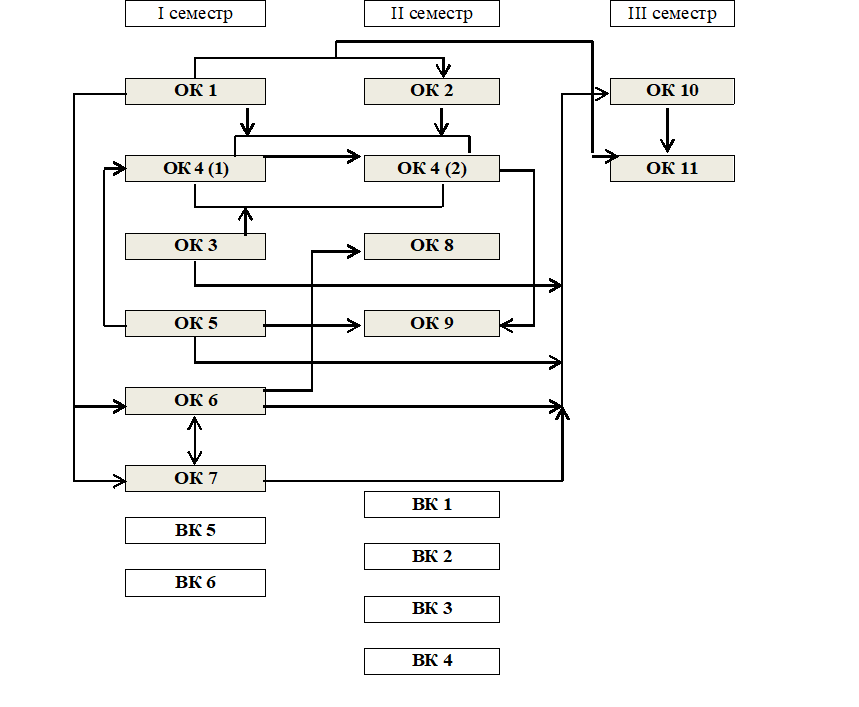 3. Форма атестації здобувачів вищої освітиАтестація здобувачів вищої освіти освітньої програми «Дошкільна освіта» здійснюється у формі публічного захисту кваліфікаційної роботи магістра та завершується видачею документа встановленого зразка про присудження йому ступеня магістра із присвоєнням освітньої кваліфікації: Магістр з дошкільної освіти та професійної кваліфікації: Керівник (директор) закладу дошкільної освіти.Кваліфікаційна робота передбачає розв’язування складної задачі або проблеми в сфері дошкільної освіти, що характеризується невизначеністю умов та вимог і передбачає проведення досліджень та/або здійснення інновацій. Атестація здійснюється відкрито і публічно.4. Матриця відповідності програмних компетентностей компонентам освітньої програми5. Матриця забезпечення програмних результатів навчання (ПРН)відповідними компонентами освітньої програми1 – Загальна характеристика освітньої програми1 – Загальна характеристика освітньої програми1 – Загальна характеристика освітньої програмиПовна назва закладу вищої освіти та структурного підрозділуПовна назва закладу вищої освіти та структурного підрозділуЛьвівський національний університет імені Івана Франка, факультет педагогічної освіти, кафедра початкової та дошкільної освітиСтупінь вищої освіти та назва кваліфікації мовою оригіналуСтупінь вищої освіти та назва кваліфікації мовою оригіналуМагістрМагістр з дошкільної освітиПрофесійна кваліфікаціяПрофесійна кваліфікаціяКерівник (директор) закладу дошкільної освітиОфіційна назва освітньої програмиОфіційна назва освітньої програмиОсвітньо-професійна програма «Дошкільна освіта»Тип диплома та обсяг освітньої програмиТип диплома та обсяг освітньої програмиДиплом магістра, одиничний, 90 кредитів, 1 рік 4 місяціНаявність акредитаціїНаявність акредитаціїСертифікат про акредитацію  Серія УД  № 14003345Освітньо-професійна програма «Дошкільна освіта»за спеціальністю 012 Дошкільна освітау Львівському національному університеті імені Івана Франкавизнана акредитованою за рівнем вищої освіти  другий (магістерський)Строк дії сертифіката до 1 липня 2024 рокувідповідно до рішення Акредитаційної комісії від 27 грудня 2018 року Протокол № 133(наказ МОН України від 08.01.2019 № 13)Цикл / рівеньЦикл / рівеньHPK України – 7 рівень,FQ-EHEA – second cycle, EQF-LLL – level 7ПередумовиПередумовиНаявність здобутої вищої освіти ступеня бакалавр або освітньо-кваліфікаційного рівня спеціалістМова викладанняМова викладанняУкраїнська Термін дії освітньої програмиТермін дії освітньої програмиДо наступного планового оновлення, не перевищуючи періоду акредитаціїІнтернет-адреса постійного постійного розміщення опису освітньої програмиІнтернет-адреса постійного постійного розміщення опису освітньої програми2 – Мета освітньої програми2 – Мета освітньої програми2 – Мета освітньої програмиПідготовка магістрів з дошкільної освіти, які володіють фундаментальними знаннями та професійними компетентностями у сфері організації дошкільної освіти, забезпечення її якості, застосування інноваційного підходу в реалізації управлінських функцій та використання ефективних технологій розвитку, навчання і виховання дітей дошкільного віку; готові до професійної діяльності з підготовки педагогічних кадрів, розв’язання завдань науково-дослідницького характеру. Підготовка магістрів з дошкільної освіти, які володіють фундаментальними знаннями та професійними компетентностями у сфері організації дошкільної освіти, забезпечення її якості, застосування інноваційного підходу в реалізації управлінських функцій та використання ефективних технологій розвитку, навчання і виховання дітей дошкільного віку; готові до професійної діяльності з підготовки педагогічних кадрів, розв’язання завдань науково-дослідницького характеру. Підготовка магістрів з дошкільної освіти, які володіють фундаментальними знаннями та професійними компетентностями у сфері організації дошкільної освіти, забезпечення її якості, застосування інноваційного підходу в реалізації управлінських функцій та використання ефективних технологій розвитку, навчання і виховання дітей дошкільного віку; готові до професійної діяльності з підготовки педагогічних кадрів, розв’язання завдань науково-дослідницького характеру. 3 – Характеристика освітньої програми3 – Характеристика освітньої програми3 – Характеристика освітньої програмиПредметна область (галузь знань: 01 Освіта / Педагогіка спеціальність: 012 Дошкільна освіта)Об’єкт вивчення та діяльності: організація дошкільної освіти, освітня і психолого-педагогічна інноватика, організація і забезпечення освітнього процесу в закладах вищої освіти з підготовки фахівців для системи дошкільної освіти. Ціль навчання: підготовка фахівців, здатних розв’язувати складні завдання дошкільної освіти, що потребують досліджень та/або інновацій. Теоретичний зміст предметної області: дошкільна освіта, підготовка майбутніх фахівців до професійної діяльності, освітні технології навчання, виховання та розвитку дітей дошкільного віку, управління закладом дошкільної освіти, моніторинг якості дошкільної освіти. Методи, методики та технології: теоретичні, емпіричні методи, методи індивідуалізації навчання та інтегрованого навчання, ІT-технології, особистісно-орієнтована технологія, технології відкритого навчання, інформаційно-комунікаційні технології, технологія співробітництва. Інструменти та обладнання: мультимедійне обладнання, інтерактивна дошка, онлайн інструменти інтерактивного навчання. Об’єкт вивчення та діяльності: організація дошкільної освіти, освітня і психолого-педагогічна інноватика, організація і забезпечення освітнього процесу в закладах вищої освіти з підготовки фахівців для системи дошкільної освіти. Ціль навчання: підготовка фахівців, здатних розв’язувати складні завдання дошкільної освіти, що потребують досліджень та/або інновацій. Теоретичний зміст предметної області: дошкільна освіта, підготовка майбутніх фахівців до професійної діяльності, освітні технології навчання, виховання та розвитку дітей дошкільного віку, управління закладом дошкільної освіти, моніторинг якості дошкільної освіти. Методи, методики та технології: теоретичні, емпіричні методи, методи індивідуалізації навчання та інтегрованого навчання, ІT-технології, особистісно-орієнтована технологія, технології відкритого навчання, інформаційно-комунікаційні технології, технологія співробітництва. Інструменти та обладнання: мультимедійне обладнання, інтерактивна дошка, онлайн інструменти інтерактивного навчання. Орієнтація освітньої програмиОсвітньо-професійна підготовки магістра з дошкільної освіти Освітньо-професійна підготовки магістра з дошкільної освіти Основний фокус освітньої програми та спеціалізаціїЗагальна освіта в галузі знань 01 Освіта/Педагогіка за спеціальністю 012 Дошкільна освіта. Основний фокус програми – формування  загальних і фахових компетентностей з організаційної, управлінської, інноваційної та дослідницької діяльності у галузі дошкільної освіти з урахуванням сучасних євроінтеграційних процесів, забезпечення освітнього процесу в закладах дошкільної освіти та закладах вищої освіти. Ключові слова: дошкільна освіта, організація дошкільної освіти, якість дошкільної освіти, освітні та педагогічні технології, стратегії розвитку та управління закладом дошкільної освіти, лідерство, вища педагогічна освіта.Загальна освіта в галузі знань 01 Освіта/Педагогіка за спеціальністю 012 Дошкільна освіта. Основний фокус програми – формування  загальних і фахових компетентностей з організаційної, управлінської, інноваційної та дослідницької діяльності у галузі дошкільної освіти з урахуванням сучасних євроінтеграційних процесів, забезпечення освітнього процесу в закладах дошкільної освіти та закладах вищої освіти. Ключові слова: дошкільна освіта, організація дошкільної освіти, якість дошкільної освіти, освітні та педагогічні технології, стратегії розвитку та управління закладом дошкільної освіти, лідерство, вища педагогічна освіта.Особливості програмиОсобливістю програми є її орієнтованість на інтеграцію фахової підготовки в сфері дошкільної освіти з інноваційною, пошуково-дослідницькою діяльністю, спрямованістю на забезпечення якості дошкільної освіти через підготовку здобувачів до комплексного аналізу, планування, прогнозування та оцінювання перспектив розвитку закладу дошкільної освіти, створення сприятливого освітнього середовища для розвитку, навчання і виховання дітей дошкільного віку. Програма враховує новітні вимоги до застосування знань через проходження здобувачами педагогічної та виробничої практики і виконання кваліфікаційної роботи. Програмою передбачено навчальні дисципліни, що спрямовані на формування загальних та фахових компетентностей% дисципліни вільного вибору, що забезпечують реалізацію індивідуальної освітньої траєкторії.Особливістю програми є її орієнтованість на інтеграцію фахової підготовки в сфері дошкільної освіти з інноваційною, пошуково-дослідницькою діяльністю, спрямованістю на забезпечення якості дошкільної освіти через підготовку здобувачів до комплексного аналізу, планування, прогнозування та оцінювання перспектив розвитку закладу дошкільної освіти, створення сприятливого освітнього середовища для розвитку, навчання і виховання дітей дошкільного віку. Програма враховує новітні вимоги до застосування знань через проходження здобувачами педагогічної та виробничої практики і виконання кваліфікаційної роботи. Програмою передбачено навчальні дисципліни, що спрямовані на формування загальних та фахових компетентностей% дисципліни вільного вибору, що забезпечують реалізацію індивідуальної освітньої траєкторії.4 – Придатність випускників до працевлаштування та подальшого навчання4 – Придатність випускників до працевлаштування та подальшого навчання4 – Придатність випускників до працевлаштування та подальшого навчанняПридатність до працевлаштуванняНабуті компетентності магістри з дошкільної освіти можуть використовувати в організаційній, управлінській, просвітницькій, дослідницькій, викладацькій та інших сферах зайнятості, що вимагають аналітичної роботи, креативності та організаторських здібностей.Перелік первинних посад, які може обіймати випускник за Національним класифікатором України «Класифікатор професій» ДК 003:2010:1210.1. Керівник (директор) закладу дошкільної  освіти1229.1. Завідувач відділу (у складі управління освітою) 2310.2. Викладач закладу вищої освіти2332. Методист з дошкільного виховання 2351.1. Науковий співробітник (методи навчання)2351.2 (20305) Вихователь-методист 2352. Інспектор з дошкільного виховання, позашкільної роботи. Інспектор з охорони дитинства3320. Фахівці з дошкільного виховання2351.2 Викладач (методи навчання) 2351.2 Методист 2359.2 Лектор Відповідно до Професійного стандарту «Керівник (директор) закладу дошкільної освіти» (Наказ Міністерства економіки України № 620-21 від 28 вересня 2021 року https://mon.gov.ua/ua/npa/pro-zatverdzhennya-profesijnogo-standartu-kerivnik-direktor-zakladu-doshkilnoyi-osviti) очолює заклад дошкільної освіти і здійснює безпосереднє керівництво ним.Набуті компетентності магістри з дошкільної освіти можуть використовувати в організаційній, управлінській, просвітницькій, дослідницькій, викладацькій та інших сферах зайнятості, що вимагають аналітичної роботи, креативності та організаторських здібностей.Перелік первинних посад, які може обіймати випускник за Національним класифікатором України «Класифікатор професій» ДК 003:2010:1210.1. Керівник (директор) закладу дошкільної  освіти1229.1. Завідувач відділу (у складі управління освітою) 2310.2. Викладач закладу вищої освіти2332. Методист з дошкільного виховання 2351.1. Науковий співробітник (методи навчання)2351.2 (20305) Вихователь-методист 2352. Інспектор з дошкільного виховання, позашкільної роботи. Інспектор з охорони дитинства3320. Фахівці з дошкільного виховання2351.2 Викладач (методи навчання) 2351.2 Методист 2359.2 Лектор Відповідно до Професійного стандарту «Керівник (директор) закладу дошкільної освіти» (Наказ Міністерства економіки України № 620-21 від 28 вересня 2021 року https://mon.gov.ua/ua/npa/pro-zatverdzhennya-profesijnogo-standartu-kerivnik-direktor-zakladu-doshkilnoyi-osviti) очолює заклад дошкільної освіти і здійснює безпосереднє керівництво ним.Подальше навчанняМожливе продовження освіти за освітньо-науковим рівнем доктора філософії та набуття додаткових кваліфікацій у системі освіти дорослихМожливе продовження освіти за освітньо-науковим рівнем доктора філософії та набуття додаткових кваліфікацій у системі освіти дорослих5 – Викладання та оцінювання5 – Викладання та оцінювання5 – Викладання та оцінюванняВикладання та навчання Студентоцентроване,  особистісно-орієнтоване, проблемно-орієнтоване навчання, електронне навчання з використанням ресурсів Moodle, набуття професійних компетентностей під час практик та виконання кваліфікаційної роботи і через самонавчання.Викладання проводиться у вигляді: лекцій,  мультимедійних лекцій, інтерактивних лекцій. Набуття професійних компетентностей забезпечується на  семінарських та практичних заняттях, а також піл час практик і підготовки магістерської роботи.Студентоцентроване,  особистісно-орієнтоване, проблемно-орієнтоване навчання, електронне навчання з використанням ресурсів Moodle, набуття професійних компетентностей під час практик та виконання кваліфікаційної роботи і через самонавчання.Викладання проводиться у вигляді: лекцій,  мультимедійних лекцій, інтерактивних лекцій. Набуття професійних компетентностей забезпечується на  семінарських та практичних заняттях, а також піл час практик і підготовки магістерської роботи.ОцінюванняОцінювання здобувачів вищої освіти здійснюється за системою ECTS та національною шкалою оцінювання. Поточний контроль передбачає усне та письмове опитування, оцінювання роботи в малих групах, підготовлених есеїв і презентацій, само- та взаємооцінювання, особисту рефлексію, тестування, захист індивідуальних завдань,.Підсумковий контроль: захист звітів з практики, заліки, письмові та усні екзамени.Підсумкова атестація: публічний захист кваліфікаційної роботи.Оцінювання здобувачів вищої освіти здійснюється за системою ECTS та національною шкалою оцінювання. Поточний контроль передбачає усне та письмове опитування, оцінювання роботи в малих групах, підготовлених есеїв і презентацій, само- та взаємооцінювання, особисту рефлексію, тестування, захист індивідуальних завдань,.Підсумковий контроль: захист звітів з практики, заліки, письмові та усні екзамени.Підсумкова атестація: публічний захист кваліфікаційної роботи.6 – Програмні компетентності6 – Програмні компетентності6 – Програмні компетентностіІнтегральна компетентність Здатність компетентно розв’язувати складні задачі й проблеми в організації та моніторингу освітнього процесу в системі дошкільної освіти або під час навчання фахівців із дошкільної освіти в закладах вищої освіти, що передбачає проведення досліджень, та/або здійснення інновацій у ситуаціях, що характеризуються невизначеністю умов і вимог. Здатність компетентно розв’язувати складні задачі й проблеми в організації та моніторингу освітнього процесу в системі дошкільної освіти або під час навчання фахівців із дошкільної освіти в закладах вищої освіти, що передбачає проведення досліджень, та/або здійснення інновацій у ситуаціях, що характеризуються невизначеністю умов і вимог. Загальні компетентності  (КЗ)Компетентності, визначені Стандартом вищої освіти:КЗ-1. Здатність діяти соціально відповідально та свідомо. КЗ-2. Здатність генерувати нові ідеї (креативність). КЗ-3. Здатність проведення досліджень на відповідному рівні. КЗ-4. Здатність до абстрактного мислення, аналізу та синтезу. КЗ-5. Здатність працювати в команді. КЗ-6. Цінування та повага різноманітності та мультикультурності.Компетентності, визначені Стандартом вищої освіти:КЗ-1. Здатність діяти соціально відповідально та свідомо. КЗ-2. Здатність генерувати нові ідеї (креативність). КЗ-3. Здатність проведення досліджень на відповідному рівні. КЗ-4. Здатність до абстрактного мислення, аналізу та синтезу. КЗ-5. Здатність працювати в команді. КЗ-6. Цінування та повага різноманітності та мультикультурності.Спеціальні (фахові) компетентності (КС)Компетентності, визначені Стандартом вищої освіти:КС-1. Здатність організовувати освітній процес у закладах дошкільної освіти з використанням сучасних засобів, методів, прийомів, технологій. КС-2. Здатність здійснювати методичний супровід освітньої діяльності закладу дошкільної освіти. КС-3. Здатність до психолого-педагогічного керівництва особистісним розвитком дітей раннього і дошкільного віку, зокрема, дітей з особливими освітніми потребами. КС-4. Готовність до організації фінансово-господарської діяльності закладів дошкільної освіти. КС-5. Здатність створювати та впроваджувати в практику наукові розробки, спрямовані на підвищення якості освітньої діяльності та освітнього середовища в системі дошкільної, зокрема, інклюзивної освіти. КС-6. Здатність здійснювати просвітницьку діяльність з метою підвищення психолого-педагогічної компетентності вихователів, батьків, громадськості. КС-7. Здатність до організації співпраці закладу дошкільної освіти з різними соціальними інституціями, категоріями фахівців до партнерства з батьками.КС-8. Здатність здійснювати нормативно-правове регулювання діяльності закладу дошкільної освіти, керуючись законодавчими документами та основами професійної етики. КС-9. Здатність до самоосвіти, самовдосконалення, самореалізації в професійній діяльності та до конкурентної спроможності на ринку праці. Компетентності, визначені освітньою програмою:СК-10. Здатність аналізувати потенційні ресурси закладу дошкільної освіти, розробляти стратегію його розвитку в умовах освітніх змін і суспільних викликів.Компетентності, визначені Стандартом вищої освіти:КС-1. Здатність організовувати освітній процес у закладах дошкільної освіти з використанням сучасних засобів, методів, прийомів, технологій. КС-2. Здатність здійснювати методичний супровід освітньої діяльності закладу дошкільної освіти. КС-3. Здатність до психолого-педагогічного керівництва особистісним розвитком дітей раннього і дошкільного віку, зокрема, дітей з особливими освітніми потребами. КС-4. Готовність до організації фінансово-господарської діяльності закладів дошкільної освіти. КС-5. Здатність створювати та впроваджувати в практику наукові розробки, спрямовані на підвищення якості освітньої діяльності та освітнього середовища в системі дошкільної, зокрема, інклюзивної освіти. КС-6. Здатність здійснювати просвітницьку діяльність з метою підвищення психолого-педагогічної компетентності вихователів, батьків, громадськості. КС-7. Здатність до організації співпраці закладу дошкільної освіти з різними соціальними інституціями, категоріями фахівців до партнерства з батьками.КС-8. Здатність здійснювати нормативно-правове регулювання діяльності закладу дошкільної освіти, керуючись законодавчими документами та основами професійної етики. КС-9. Здатність до самоосвіти, самовдосконалення, самореалізації в професійній діяльності та до конкурентної спроможності на ринку праці. Компетентності, визначені освітньою програмою:СК-10. Здатність аналізувати потенційні ресурси закладу дошкільної освіти, розробляти стратегію його розвитку в умовах освітніх змін і суспільних викликів.7 – Програмні результати навчання7 – Програмні результати навчання7 – Програмні результати навчанняПрограмні результати навчання, визначені СВОПРН-1. Критично осмислювати концептуальні засади, цілі, завдання, принципи функціонування дошкільної освіти в Україні. ПРН-2. Впроваджувати інформаційні та комунікаційні технології і генерувати нові ідеї в організації освітнього процесу закладів дошкільної освіти різного типу. ПРН-3. Встановлювати взаємодію з різними соціальними інституціями, категоріями фахівців та батьками з метою забезпечення якості дошкільної освіти, реалізації дослідницьких та інноваційних проєктів. ПРН-4. Аналізувати й порівнювати результати педагогічного впливу на індивідуальний розвиток дитини дошкільного віку в різних видах діяльності. ПРН-5. Організовувати методичний супровід освітньої діяльності в мультикультурному середовищі закладу дошкільної освіти для формування в дітей поваги до різних національностей та здатності до взаємодії. ПРН-6. Здійснювати психолого-педагогічне керівництво індивідуальним розвитком особистості дитини. ПРН-7. Знати і використовувати в практичній діяльності законодавчу базу дошкільної освіти. ПРН-8. Виявляти та відтворювати в практичній діяльності вихователя закладу дошкільної освіти передовий педагогічний досвід та результати досліджень. ПРН-9. Застосовувати в професійній діяльності сучасні дидактичні та методичні засади викладання психолого-педагогічних дисциплін і обирати відповідні технології та методики. ПРН-10. Володіти уміннями й навичками аналізу, прогнозування, планування, організації освітнього процесу в закладі дошкільної освіти з урахуванням принципів дитиноцентризму, здоров’язбереження, інклюзії, розвивального навчання, особистісно-орієнтованого підходу, суб’єкт-суб’єктної взаємодії. ПРН-11. Організовувати харчування, медичне обслуговування, оздоровлення дітей. ПРН-12. Уміти планувати та координувати фінансово-господарську діяльність закладів дошкільної освіти.Програмні результати навчання, визначені освітньо-професійною програмоюПРН-13. Уміти оцінювати потенційні ресурси розвитку закладу дошкільної освіти, використовувати інструменти стратегічного планування його діяльності, формулювати пропозиції для різних типів управлінських завданьПрограмні результати навчання, визначені СВОПРН-1. Критично осмислювати концептуальні засади, цілі, завдання, принципи функціонування дошкільної освіти в Україні. ПРН-2. Впроваджувати інформаційні та комунікаційні технології і генерувати нові ідеї в організації освітнього процесу закладів дошкільної освіти різного типу. ПРН-3. Встановлювати взаємодію з різними соціальними інституціями, категоріями фахівців та батьками з метою забезпечення якості дошкільної освіти, реалізації дослідницьких та інноваційних проєктів. ПРН-4. Аналізувати й порівнювати результати педагогічного впливу на індивідуальний розвиток дитини дошкільного віку в різних видах діяльності. ПРН-5. Організовувати методичний супровід освітньої діяльності в мультикультурному середовищі закладу дошкільної освіти для формування в дітей поваги до різних національностей та здатності до взаємодії. ПРН-6. Здійснювати психолого-педагогічне керівництво індивідуальним розвитком особистості дитини. ПРН-7. Знати і використовувати в практичній діяльності законодавчу базу дошкільної освіти. ПРН-8. Виявляти та відтворювати в практичній діяльності вихователя закладу дошкільної освіти передовий педагогічний досвід та результати досліджень. ПРН-9. Застосовувати в професійній діяльності сучасні дидактичні та методичні засади викладання психолого-педагогічних дисциплін і обирати відповідні технології та методики. ПРН-10. Володіти уміннями й навичками аналізу, прогнозування, планування, організації освітнього процесу в закладі дошкільної освіти з урахуванням принципів дитиноцентризму, здоров’язбереження, інклюзії, розвивального навчання, особистісно-орієнтованого підходу, суб’єкт-суб’єктної взаємодії. ПРН-11. Організовувати харчування, медичне обслуговування, оздоровлення дітей. ПРН-12. Уміти планувати та координувати фінансово-господарську діяльність закладів дошкільної освіти.Програмні результати навчання, визначені освітньо-професійною програмоюПРН-13. Уміти оцінювати потенційні ресурси розвитку закладу дошкільної освіти, використовувати інструменти стратегічного планування його діяльності, формулювати пропозиції для різних типів управлінських завданьПрограмні результати навчання, визначені СВОПРН-1. Критично осмислювати концептуальні засади, цілі, завдання, принципи функціонування дошкільної освіти в Україні. ПРН-2. Впроваджувати інформаційні та комунікаційні технології і генерувати нові ідеї в організації освітнього процесу закладів дошкільної освіти різного типу. ПРН-3. Встановлювати взаємодію з різними соціальними інституціями, категоріями фахівців та батьками з метою забезпечення якості дошкільної освіти, реалізації дослідницьких та інноваційних проєктів. ПРН-4. Аналізувати й порівнювати результати педагогічного впливу на індивідуальний розвиток дитини дошкільного віку в різних видах діяльності. ПРН-5. Організовувати методичний супровід освітньої діяльності в мультикультурному середовищі закладу дошкільної освіти для формування в дітей поваги до різних національностей та здатності до взаємодії. ПРН-6. Здійснювати психолого-педагогічне керівництво індивідуальним розвитком особистості дитини. ПРН-7. Знати і використовувати в практичній діяльності законодавчу базу дошкільної освіти. ПРН-8. Виявляти та відтворювати в практичній діяльності вихователя закладу дошкільної освіти передовий педагогічний досвід та результати досліджень. ПРН-9. Застосовувати в професійній діяльності сучасні дидактичні та методичні засади викладання психолого-педагогічних дисциплін і обирати відповідні технології та методики. ПРН-10. Володіти уміннями й навичками аналізу, прогнозування, планування, організації освітнього процесу в закладі дошкільної освіти з урахуванням принципів дитиноцентризму, здоров’язбереження, інклюзії, розвивального навчання, особистісно-орієнтованого підходу, суб’єкт-суб’єктної взаємодії. ПРН-11. Організовувати харчування, медичне обслуговування, оздоровлення дітей. ПРН-12. Уміти планувати та координувати фінансово-господарську діяльність закладів дошкільної освіти.Програмні результати навчання, визначені освітньо-професійною програмоюПРН-13. Уміти оцінювати потенційні ресурси розвитку закладу дошкільної освіти, використовувати інструменти стратегічного планування його діяльності, формулювати пропозиції для різних типів управлінських завдань8 – Ресурсне забезпечення реалізації програми8 – Ресурсне забезпечення реалізації програми8 – Ресурсне забезпечення реалізації програмиКадрове забезпеченняДо групи забезпечення спеціальності належать науково-педагогічні працівники, показники діяльності яких відповідають Ліцензійним умовам провадження освітньої діяльності на другому (магістерському) рівні вищої освіти. Підготовку здобувачів здійснюють 2 доктори педагогічних наук, професори, 4 кандидати наук, доценти. Добір кадрів здійснюється на конкурсній основі. В Університеті створено умови для підвищення кваліфікації науково-педагогічних працівників, їх професійної самореалізації через стажування в закладах вищої освіти України та за кордоном.До групи забезпечення спеціальності належать науково-педагогічні працівники, показники діяльності яких відповідають Ліцензійним умовам провадження освітньої діяльності на другому (магістерському) рівні вищої освіти. Підготовку здобувачів здійснюють 2 доктори педагогічних наук, професори, 4 кандидати наук, доценти. Добір кадрів здійснюється на конкурсній основі. В Університеті створено умови для підвищення кваліфікації науково-педагогічних працівників, їх професійної самореалізації через стажування в закладах вищої освіти України та за кордоном.Матеріально-технічне забезпеченняМатеріально-технічне забезпечення дає змогу на належному рівні організувати освітній процес впродовж усього циклу підготовки за освітньою програмою. Забезпеченість навчальними приміщеннями відповідає потребам. Робота з інформаційними джерелами, пошук та обробка результатів досліджень відбувається в спеціалізованих комп’ютерних класах Університету, де є необхідне програмне забезпечення з відкритим доступом до мережі Internet. Під час навчання активно використовується мультимедійне обладнання факультету педагогічної освіти. Здобувачі використовують технічні й інформаційні засоби навчально-наукової лабораторії НУШ, що функціонує на факультеті. Проведення практик відбувається на базах закладів дошкільної освіти згідно з укладеними угодами. Наявна вся необхідна соціально-побутова інфраструктура.Матеріально-технічне забезпечення дає змогу на належному рівні організувати освітній процес впродовж усього циклу підготовки за освітньою програмою. Забезпеченість навчальними приміщеннями відповідає потребам. Робота з інформаційними джерелами, пошук та обробка результатів досліджень відбувається в спеціалізованих комп’ютерних класах Університету, де є необхідне програмне забезпечення з відкритим доступом до мережі Internet. Під час навчання активно використовується мультимедійне обладнання факультету педагогічної освіти. Здобувачі використовують технічні й інформаційні засоби навчально-наукової лабораторії НУШ, що функціонує на факультеті. Проведення практик відбувається на базах закладів дошкільної освіти згідно з укладеними угодами. Наявна вся необхідна соціально-побутова інфраструктура.Інформаційне та навчально-методичне забезпеченняНавчально-методичне забезпечення освітніх компонентів освітньої програми відповідає сучасним вимогам підготовки здобувачів вищої освіти. Викладання освітніх компонентів, написання кваліфікаційної роботи, проходження педагогічної та виробничої практик забезпечено силабусами та робочими програмами дисциплін, наскрізною програмою практик, методичними рекомендаціями до написання кваліфікаційної роботи, навчальними посібниками, науковою літературою авторства викладачів Університету, Для здобувачів вищої освіти доступні ресурси бібліотеки факультету педагогічної освіти та Наукової бібліотеки ЛНУ імені Івана Франка.В освітньому процесі застосовуються електронні освітні ресурси, система електронного навчання Moodle.Навчально-методичне забезпечення освітніх компонентів освітньої програми відповідає сучасним вимогам підготовки здобувачів вищої освіти. Викладання освітніх компонентів, написання кваліфікаційної роботи, проходження педагогічної та виробничої практик забезпечено силабусами та робочими програмами дисциплін, наскрізною програмою практик, методичними рекомендаціями до написання кваліфікаційної роботи, навчальними посібниками, науковою літературою авторства викладачів Університету, Для здобувачів вищої освіти доступні ресурси бібліотеки факультету педагогічної освіти та Наукової бібліотеки ЛНУ імені Івана Франка.В освітньому процесі застосовуються електронні освітні ресурси, система електронного навчання Moodle.9 – Академічна мобільність9 – Академічна мобільність9 – Академічна мобільністьНаціональна кредитна мобільністьЗдійснюється на основі договорів між Львівським національним університетом імені Івана Франка та закладами вищої освіти: Прикарпатський національний університет імені Василя Стефаника;Чернівецький національний університет імені Юрія Федьковича;Кам’янець-Подільський національний університет імені Івана Огієнка;Тернопільський національний педагогічний університет імені Володимира ГнатюкаЗдійснюється на основі договорів між Львівським національним університетом імені Івана Франка та закладами вищої освіти: Прикарпатський національний університет імені Василя Стефаника;Чернівецький національний університет імені Юрія Федьковича;Кам’янець-Подільський національний університет імені Івана Огієнка;Тернопільський національний педагогічний університет імені Володимира ГнатюкаМіжнародна кредитна мобільністьУкладено договори із закордонними університетами, в яких передбачено проходження практики та міжнародного стажування: Університет Стефана чел Маре м. Сучава (Румунія), Жешівський університет (Республіка Польща), Карловий університет (Чехія).Укладено договори із закордонними університетами, в яких передбачено проходження практики та міжнародного стажування: Університет Стефана чел Маре м. Сучава (Румунія), Жешівський університет (Республіка Польща), Карловий університет (Чехія).Навчання іноземних здобувачів вищої освітиНа основі Правил прийому до Львівського національного університету імені Івана ФранкаНа основі Правил прийому до Львівського національного університету імені Івана ФранкаКод н/дКомпоненти освітньої програми (навчальні дисципліни, практики, кваліфікаційна робота)Компоненти освітньої програми (навчальні дисципліни, практики, кваліфікаційна робота)Кількість кредитівФормапідсумкового контролю1. Обов’язкові компоненти ОП1. Обов’язкові компоненти ОП1. Обов’язкові компоненти ОП1. Обов’язкові компоненти ОП1. Обов’язкові компоненти ОП1.1. Цикл загальної підготовки1.1. Цикл загальної підготовки1.1. Цикл загальної підготовки1.1. Цикл загальної підготовки1.1. Цикл загальної підготовкиОК 1Культура наукової української мовиКультура наукової української мови3залікОК 2Методологія та методи педагогічних дослідженьМетодологія та методи педагогічних досліджень3екзаменРазомРазомРазом661.2. Цикл професійної та практичної підготовки1.2. Цикл професійної та практичної підготовки1.2. Цикл професійної та практичної підготовки1.2. Цикл професійної та практичної підготовки1.2. Цикл професійної та практичної підготовкиОК 3ОК 3Психолого-педагогічний супровід особистісного розвитку дитини дошкільного віку4екзаменОК 4ОК 4Сучасні технології викладання психолого-педа-гогічних дисциплін та методик дошкільної освіти5екзаменОК 5ОК 5Технології організації освітнього процесу у закладах дошкільної освіти4екзаменОК 6ОК 6Організація управління дошкільною освітою4екзаменОК 7ОК 7Документознавство та фінансово-господарська діяльність у ЗДО4залікОК 8ОК 8Методична робота в закладі дошкільної освіти 3екзаменОК 9ОК 9Педагогічна практика6диф. залікОК 10ОК 10Виробнича практика в закладах дошкільної освіти12диф. залікОК 11ОК 11Магістерська робота18Захист в ЕКРазомРазомРазом6060Загальний обсяг обов’язкових компонентЗагальний обсяг обов’язкових компонентЗагальний обсяг обов’язкових компонент66662. Вибіркові компоненти ОП2. Вибіркові компоненти ОП2. Вибіркові компоненти ОП2. Вибіркові компоненти ОП2. Вибіркові компоненти ОП2.1. Цикл загальної підготовки2.1. Цикл загальної підготовки2.1. Цикл загальної підготовки2.1. Цикл загальної підготовки2.1. Цикл загальної підготовкиВК 1Дисципліна вільного вибору Дисципліна вільного вибору 3залікРазомРазомРазом332.2. Цикл професійної та практичної підготовки2.2. Цикл професійної та практичної підготовки2.2. Цикл професійної та практичної підготовки2.2. Цикл професійної та практичної підготовки2.2. Цикл професійної та практичної підготовкиВК 2Дисципліна вільного вибору №1Дисципліна вільного вибору №15залікВК 3Дисципліна вільного вибору №2Дисципліна вільного вибору №24залікВК 4Дисципліна вільного вибору №3Дисципліна вільного вибору №34залікВК 5Дисципліна вільного вибору №4Дисципліна вільного вибору №44залікВБ 6Дисципліна вільного вибору №5Дисципліна вільного вибору №54залікРазомРазомРазом2121Загальний обсяг вибіркових компонентЗагальний обсяг вибіркових компонентЗагальний обсяг вибіркових компонент2424ЗАГАЛЬНИЙ ОБСЯГ ОСВІТНЬОЇ ПРОГРАМИЗАГАЛЬНИЙ ОБСЯГ ОСВІТНЬОЇ ПРОГРАМИЗАГАЛЬНИЙ ОБСЯГ ОСВІТНЬОЇ ПРОГРАМИ9090ОК  1ОК 2ОК 3ОК 4ОК 5ОК 6ОК 7ОК 8ОК 9ОК 10ОК 11КЗ 1●●●●●●КЗ 2●●●●КЗ 3●●●●●КЗ 4●●●●●●●КЗ 5●●●●КЗ 6●●●●КС 1●●●●●КС 2●●●●●●КС 3●●●●●КС 4●●●КС 5●●●●●●●КС 6●●●●●●●КС 7●●●●КС 8●●●●●КС 9●●●●●КС 10●●●●ОК  1ОК 2ОК 3ОК 4ОК 5ОК 6ОК 7ОК 8ОК 9ОК 10ОК 11ПРН 1●●●●●ПРН 2●●●●●●●●ПРН 3●●●●ПРН 4●●●●●ПРН 5●●●●ПРН 6●●●●●ПРН 7●●●●●ПРН 8●●●●●●ПРН 9●●●ПРН 10●●●●●●●●ПРН 11●●●ПРН 12●●●ПРН 13●●●●